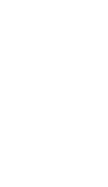 Decide if each objective is Declarative or Procedural Knowledge. Fill in the chart below.ObjectiveType of knowledgeStudent will respond when teacher puts out her hands for a responseStudent will pronounce aw as /aw/Student will read words using aw = /aw/Student will write the subject and two important words in each sentence of a paragraphStudent will use the word immigrant correctly in reference to the text on Ellis IslandStudent will identify causes and effects in instructional-level textsStudent will execute an experiment to test Newton’s first law.Student will identify the properties of equilateral, isosceles, and scalene triangles.